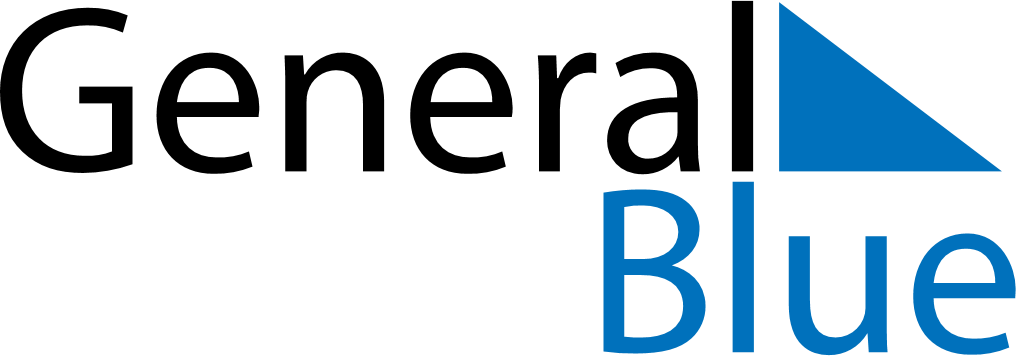 December 2024December 2024December 2024December 2024December 2024December 2024Itaquaquecetuba, Sao Paulo, BrazilItaquaquecetuba, Sao Paulo, BrazilItaquaquecetuba, Sao Paulo, BrazilItaquaquecetuba, Sao Paulo, BrazilItaquaquecetuba, Sao Paulo, BrazilItaquaquecetuba, Sao Paulo, BrazilSunday Monday Tuesday Wednesday Thursday Friday Saturday 1 2 3 4 5 6 7 Sunrise: 5:10 AM Sunset: 6:38 PM Daylight: 13 hours and 28 minutes. Sunrise: 5:10 AM Sunset: 6:39 PM Daylight: 13 hours and 28 minutes. Sunrise: 5:10 AM Sunset: 6:39 PM Daylight: 13 hours and 29 minutes. Sunrise: 5:10 AM Sunset: 6:40 PM Daylight: 13 hours and 29 minutes. Sunrise: 5:10 AM Sunset: 6:41 PM Daylight: 13 hours and 30 minutes. Sunrise: 5:10 AM Sunset: 6:41 PM Daylight: 13 hours and 31 minutes. Sunrise: 5:11 AM Sunset: 6:42 PM Daylight: 13 hours and 31 minutes. 8 9 10 11 12 13 14 Sunrise: 5:11 AM Sunset: 6:43 PM Daylight: 13 hours and 31 minutes. Sunrise: 5:11 AM Sunset: 6:43 PM Daylight: 13 hours and 32 minutes. Sunrise: 5:11 AM Sunset: 6:44 PM Daylight: 13 hours and 32 minutes. Sunrise: 5:12 AM Sunset: 6:45 PM Daylight: 13 hours and 33 minutes. Sunrise: 5:12 AM Sunset: 6:45 PM Daylight: 13 hours and 33 minutes. Sunrise: 5:12 AM Sunset: 6:46 PM Daylight: 13 hours and 33 minutes. Sunrise: 5:13 AM Sunset: 6:47 PM Daylight: 13 hours and 34 minutes. 15 16 17 18 19 20 21 Sunrise: 5:13 AM Sunset: 6:47 PM Daylight: 13 hours and 34 minutes. Sunrise: 5:13 AM Sunset: 6:48 PM Daylight: 13 hours and 34 minutes. Sunrise: 5:14 AM Sunset: 6:48 PM Daylight: 13 hours and 34 minutes. Sunrise: 5:14 AM Sunset: 6:49 PM Daylight: 13 hours and 34 minutes. Sunrise: 5:15 AM Sunset: 6:49 PM Daylight: 13 hours and 34 minutes. Sunrise: 5:15 AM Sunset: 6:50 PM Daylight: 13 hours and 34 minutes. Sunrise: 5:15 AM Sunset: 6:50 PM Daylight: 13 hours and 34 minutes. 22 23 24 25 26 27 28 Sunrise: 5:16 AM Sunset: 6:51 PM Daylight: 13 hours and 34 minutes. Sunrise: 5:17 AM Sunset: 6:51 PM Daylight: 13 hours and 34 minutes. Sunrise: 5:17 AM Sunset: 6:52 PM Daylight: 13 hours and 34 minutes. Sunrise: 5:18 AM Sunset: 6:52 PM Daylight: 13 hours and 34 minutes. Sunrise: 5:18 AM Sunset: 6:53 PM Daylight: 13 hours and 34 minutes. Sunrise: 5:19 AM Sunset: 6:53 PM Daylight: 13 hours and 34 minutes. Sunrise: 5:19 AM Sunset: 6:54 PM Daylight: 13 hours and 34 minutes. 29 30 31 Sunrise: 5:20 AM Sunset: 6:54 PM Daylight: 13 hours and 33 minutes. Sunrise: 5:21 AM Sunset: 6:54 PM Daylight: 13 hours and 33 minutes. Sunrise: 5:21 AM Sunset: 6:55 PM Daylight: 13 hours and 33 minutes. 